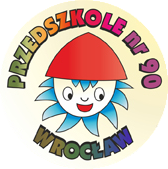 	Przedszkole Nr 90	im. Lucyny Krzemienieckiej	ul. Zaporoska 51	53-519 WrocławPrzedszkole nr 90 Zaprasza do udziału w ogólnopolskim konkursie plastycznym pt.: KSIĄŻECZKA SENSORYCZNA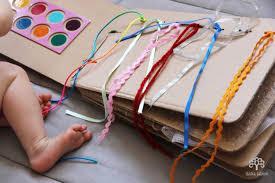 Cele konkursu:- rozwijanie kreatywności, twórczości i wyobraźni u dziecka- ćwiczenie zręczności i logicznego myślenia- rozwijanie zdolności manualnych- wykorzystanie książeczek do terapii integracji sensorycznej dzieci REGULAMIN KONKURSU:Organizatorem konkursu jest Przedszkole nr 90 we Wrocławiu.Konkurs adresowany jest do przedszkoli na terenie Rzeczypospolitej Polskiej.Warunki uczestnictwa w konkursie:Wykonanie pracy konkursowej – książki sensorycznej-dotykowej.Wykorzystanie różnorodnych faktur i materiałów (filc, papier piankowy, sznurek, wstążki, papier ścierny, guziki itp.).Książka powinna liczyć 10 kartek w formacie A4 oraz mieć sztywne okładki.Maksymalnie 2 książeczki z jednej placówki.Wiek dziecka biorącego udział w konkursie: 5-6 lat.Praca może być wykonana przez jedno dziecko (prace zbiorowe nie biorą udziału w konkursie).Dzieci mogą wykonać pracę z pomocą rodzica bądź nauczyciela.Prace mogą być wykonane dowolną techniką – z tektury, materiału, pianki, cienkich deseczek.Książeczka nie powinna zniszczyć się pod wpływem użytkowania.Do pracy prosimy dołączyć metryczkę z tyłu książeczki (imię i nazwisko dziecka, wiek dziecka, imię i nazwisko nauczyciela, grupa, adres placówki przedszkolnej oraz tel. do placówki).Wypełnioną zgodę na udział dziecka w konkursie oraz zgodę na przeniesienie praw autorskich i publikację pracy (druki dołączone do regulaminu) należy przesłać wraz z pracą w określonym terminie.Prace biorące udział w konkursie nie podlegają zwrotowi, stają się własnością organizatora.Prace niespełniające wymogów regulaminowych nie będą brały udziału w konkursie.Wyrażając zgodę na udział w konkursie, wyrażasz zgodę na warunki zawarte w regulaminie konkursu.Przedszkole biorące udział w konkursie dostarcza pracę konkursową na własny koszt.Praca konkursowa powinna być starannie zapakowana.Prace należy dostarczyć  do 30.04.2020 r. pod wskazany adres z dopiskiem:Konkurs plastyczny-KSIĄŻECZKA SENSORYCZNA Przedszkole nr 90ul. Zaporoska 5153-519 WrocławRozstrzygnięcie konkursuOgłoszenie wyników odbędzie się 13 maja 2020 r. Wyniki będą opublikowane na stronie internetowej organizatora: https://przedszkole90.edu.wroclaw.pl/ w zakładce Aktualności oraz na fanpage’u Facebooka:https://www.facebook.com/Przedszkole-nr-90-im-Lucyny-Krzemienieckiej-we-Wroc%C5%82awiu-110748563728228. Nagrody zostaną przesłane na wskazany adres na koszt Organizatora.Oceny prac dokona komisja powołana przez Organizatora.Ocenie będą podlegać: oryginalność, zgodność z tematem, pomysłowość, trwałość wykonania, a także estetyka wykonania pracy.Spośród nadesłanych prac zostaną wyłonione I, II, III miejsce za które laureaci oraz nauczyciele prowadzący otrzymają dyplomy i nagrody. Wyróżnione dodatkowo prace również otrzymają nagrody i dyplomy. Wszyscy uczestnicy otrzymają dyplomy.Organizator  konkursu: Przedszkole nr 90 we WrocławiuAutor konkursu i pomysłodawca: Małgorzata Walczyńska – nauczyciel Przedszkola 90 we Wrocławiu we współpracy z Agnieszką Żyłą - nauczycielem Przedszkola nr 90 we WrocławiuZGODA RODZICÓW (OPIEKUNÓW PRAWNYCH) NA UDZIAŁ DZIECKA W KONKURSIE PLASTYCZNYM Wyrażam zgodę na udział mojego dziecka ……………………………………………………………. w konkursie plastycznym „Książeczka Sensoryczna”.2. Wyrażam zgodę  na wykorzystanie przez organizatora Konkursu wizerunku mojego dziecka oraz przetwarzanie danych osobowych mojego dziecka (imienia, nazwiska, wieku i nazwy i adresu placówki) w celach wynikających z organizacji Konkursu zgodnie z ustawą   z dnia 29 sierpnia 1997 r.  o ochronie danych osobowych  (Dz. U. 2016, poz. 922 z późn. zm). 3. Ponadto wyrażam zgodę  na wielokrotne, nieodpłatne publikowanie nadesłanej przez moje dziecko pracy konkursowej w materiałach promocyjnych związanych z Konkursem, prezentacjach pokonkursowych, na stronie internetowej organizatora konkursu oraz w innych formach utrwaleń. …………………………………………………………………………………………….. Miejscowość i data 	……………………………………………………………………………………………… Podpis rodziców (opiekunów prawnych) uczestnika konkursu.